Year 6 Reconciliation Outing – Apex Park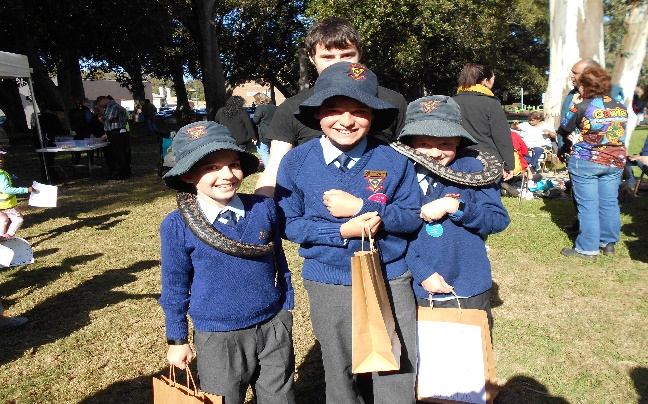 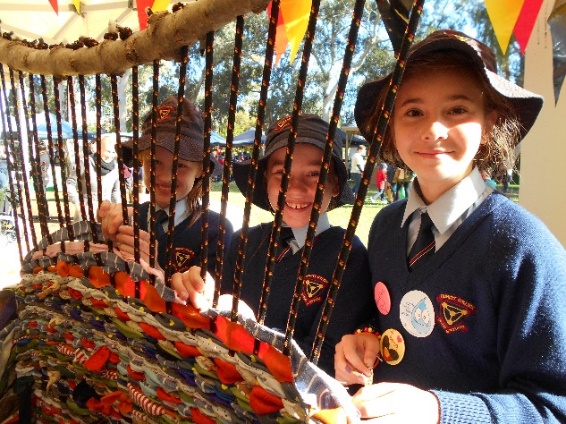 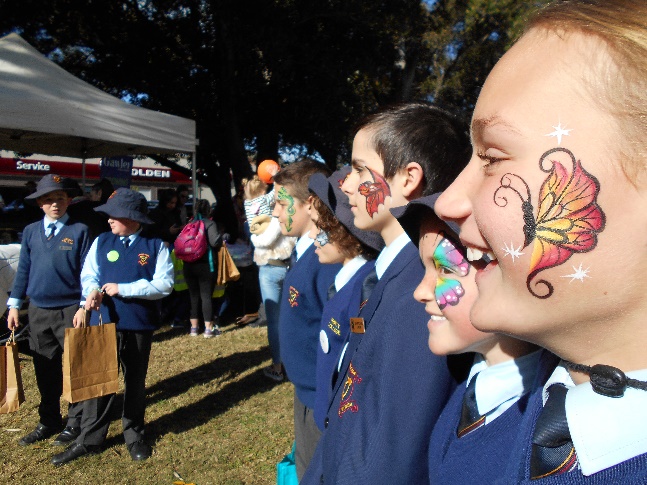 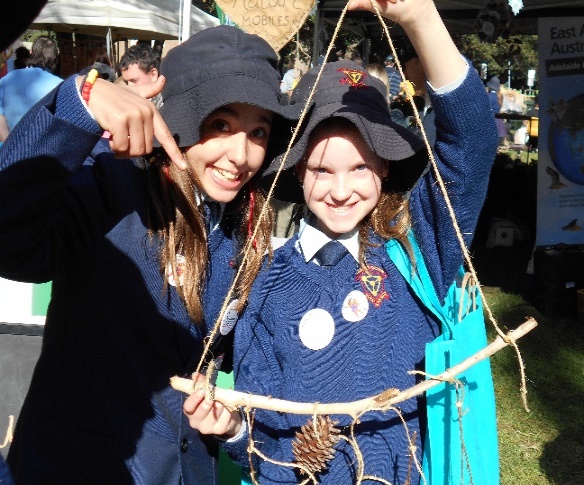 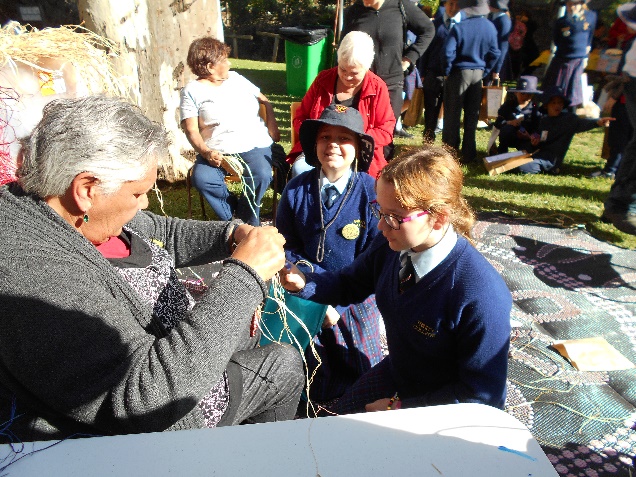 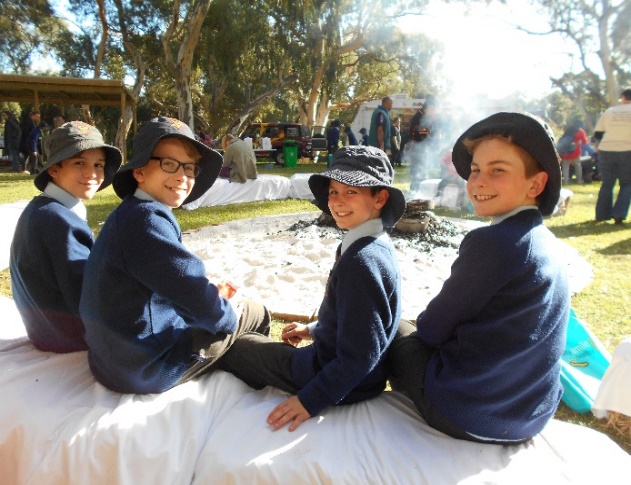 